ISTITUTO COMPRENSIVO “V. Pagani” di MONTERUBBIANOa.s. …………._____________________________________________________________________________________________________________________________________________________________________________SCUOLA PRIMARIA DI:  _________________________________                 INSEGNANTE : _______________________________ DISCIPLINA : _____________________________CLASSE : _______N° alunni ….. M. …. F. ….1. SITUAZIONE DI PARTENZADiagnosi effettuata mediante □ Contatti con la scuola primaria □ Colloqui con le famiglie□ Osservazione sistematiche e prove oggettiveOsservazioni sulla classeFASCE DI LIVELLO2. LIVELLO ACQUISIZIONE ABILITÀDimensione cognitiva e non cognitivaCASI PARTICOLARIMODALITA’ DI VERIFICA:NUMERO MINIMO DI VERIFICHE:MODALITA’ D’ USO DELLA PIATTAFORMA G-SUITE PER LA DELLA DIDATTICA A DISTANZA:□ Videolezioni per spiegare nuovi argomenti□ Videolezioni per discutere e ragionare sugli errori individuali e/o collettivi dei compiti assegnati□ Videolezioni per guidare ad una costruzione ragionata del sapere,  dopo lo studio individuale□ Video autoprodotti su nuovi argomenti□ Video autoprodotti per chiarimenti e/o spiegazioni mirate□ Caricamento di materiali autoprodotti per approfondimento/recupero/potenziamento□ Caricamento materiali selezionati dal web per approfondimento/recupero/potenziamento□ Altro: ___________________________________________________ (specificareMETODOLOGIE:PERSONALIZZAZIONE PER GLI ALUNNI DSA (Legge 170/2010) E GLI ALUNNI CON BISOGNI EDUCATIVI SPECIALI NON CERTIFICATI:ALUNNO: □ Misure dispensative: ________________________________________________□ Strumenti compensativi: _____________________________________________□ Modalità usata per la personalizzazione: __________________________________________ALUNNO: □ Misure dispensative: ________________________________________________□ Strumenti compensativi: _____________________________________________□ Modalità usata per la personalizzazione: __________________________________________MODALITA’ DI RECUPERO DEGLI APPRENDIMENTI:         in itinere        pausa didattica        in orario extracurriculare       intervento individualizzato       intervento per piccoli gruppi        altro: Data,                                                                                                                                                                IL DOCENTE                                                                                                                                                      ___________________________________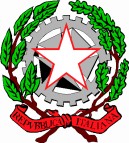 ISTITUTO	COMPRENSIVO “Vincenzo Pagani”COMUNI di ALTIDONA, CAMPOFILONE, LAPEDONA, MONTERUBBIANO, MORESCO PEDASOVia Trento e Trieste 7 - 63825 MONTERUBBIANO (FM)Tel. 0734/59178 - c.f.: 81002700441 codice univoco: UFCPSRAPIC82200L@istruzione.it    APIC82200L@pec.istruzione.it URL: www.icpagani.edu.it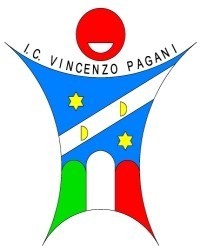 LIVELLO DELLA CLASSETIPOLOGIA DELLA CLASSETIPOLOGIA DELLA CLASSEAltoMedio-altoMedioMedio-bassoBassodisponibilecollaborativaoppositivaproblematicavivacetranquilla passivaALTA(potenziamento – approfondimento)MEDIO-ALTA (potenziamento – consolidamento)MEDIA(consolidamento)MEDIO-BASSA(consolidamento)BASSA (recupero)Cognome e nomeMotivazioniMotivazioniMotivazioni1. Ritmi d’apprendimento lenti o difficoltà nell’apprendimento2.	 Difficoltà di relazione con i coetanei 3.	Ritmi di apprendimento veloce4.	 Difficoltà di relazione con gli adulti5.	 Scarsa motivazione6.	 Scarso autocontrollo7. Problemi legati ad aspetti emotivi o situazioni personali8.	Metodo di lavoro o di studio non efficace9.	Difficoltà a mantenere l’attenzione10. DSA11. Disturbi comportamentali 12. Difficoltà linguistiche perché di nazionalità straniera 13. Carenze nelle abilità di base14. Atteggiamento passivo15. Carenze nelle conoscenze di base16. BES17. Difficoltà di memorizzazione18. Alunno HCOMPETENZE TRASVERSALIINDICATORICOMPETENZE DISCIPLINARIOBIETTIVIATTIVITÀ            TEMPIMEZZI E STRUMENTI IN DIPMEZZI E STRUMENTI IN DAD□ Lezione frontale□ Lezione interattiva□ Lezione multimediale□ Lettura e analisi diretta di testi□ Discussione guidata□ Peer education□ Cooperative learning□ Compiti di realtà□ Problem solving□ Simulazioni□ Lezione con esperti□ Flipped classroom□ Didattica aumentata□ Altro:_____________________________________